Job description: Volunteer Supervisor, self-employed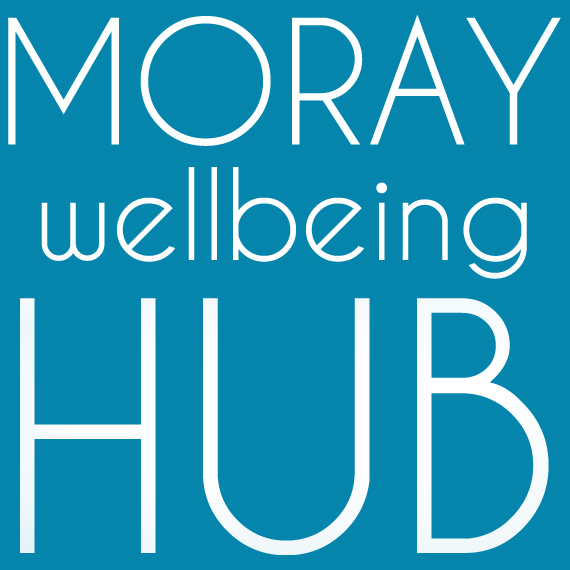 Project: Wellbeing Connected Moray, March 2019 – February 2020Reports ToVolunteer & Wellness College Coordinator / Social Movement & Enterprise Lead Works closely with Administration SupportProject informationAiming to improve lives of those facing vulnerability and disadvantage in Moray by developing a new locality based holistic approach where the community helps itself. ‘Wellbeing Connected Moray’ will work across four localities (Cullen & Buckie, Elgin & Lossiemouth, Forres & Kinloss, Speyside) people will have better access to local wellbeing activity and services through the coordination of volunteers and organisations, and community activity such as outreach and creative events. Job OverviewWith a strong track record of compassionate and value-led supervision of volunteers, this self-employed community development role supports our diverse team to deliver the objectives of project ‘Wellbeing Connected Moray’ and our social movement and enterprise. Responsibilities and DutiesThe role is responsible for supervising and mentoring volunteers delivering one-to-one and group based activity. Working closely with the project Volunteer & Wellness College Coordinator who has oversight of volunteering activity.work as a valued team member to achieve objectives and requirements of the job, model the values of our organisation in your actions as a peer - compassion, authenticity and mutuality.monitor, support, motivate and accredit volunteers and their work have good awareness of the social movement and enterprise activity and current projectsattend and complete appropriate training in peer-approaches, including supervision and mentoring as part of personal developmentmaintain databases and undertake any other administrative dutiessupport the Volunteer & Wellness College Coordinator in their role including to;ensure there is appropriate support and training for volunteers,research and write volunteer policies and procedures, including risk assessmentsgenerate appropriate volunteering opportunities and role descriptions promote volunteering (internally and externally) through recruitment and publicity interview and recruit volunteers, ensure they are appropriately matched and trainedQualifications & skillsEssential:strong interpersonal skills and experience in working with community members of diverse experiences and challenges proven experience of managing volunteers and a strength-based mentoring approachpassion for peer-led social change and community empowermentexcellent communication skills including around challenging topicsthe capacity to inspire and motivate othersthe ability to deal with information in a confidential manner and respond with sensitivitystrong knowledge of your localities services and supports for wellbeinggood organisational, administrative and IT skills and the ability to manage a variety of tasks maintain records and produce clear reportsa flexible and non-judgemental approach to people and work.Desirable: Qualifications in business and management studies, human resource management, social work, or youth and community work.Peer qualifications and experience: e.g. Peer 2 Peer, WRAP or PDA in peer support